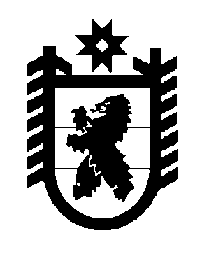 Российская Федерация Республика Карелия    ПРАВИТЕЛЬСТВО РЕСПУБЛИКИ КАРЕЛИЯПОСТАНОВЛЕНИЕот  5 августа 2014 года № 239-Пг. Петрозаводск О внесении изменения в постановление ПравительстваРеспублики Карелия от 17 января 2005 года № 1-ППравительство Республики Карелия п о с т а н о в л я е тВнести изменение в постановление Правительства Республики Карелия от 17 января 2005 года № 1-П «Об утверждении Порядка предоставления мер социальной поддержки отдельным категориям граждан, предусмотренных Законом Республики Карелия «О социальной поддержке отдельных категорий граждан и признании утратившими силу некоторых законодательных актов Республики Карелия»   (Собрание законодательства Республики Карелия, 2005, № 1, ст. 46; № 4, ст. 367;              № 12, ст. 1374; 2006, № 4, ст. 451; № 11, ст. 1338; 2008, № 4, ст. 460; № 9, ст. 1105; 2009, № 10, ст. 1156; № 12, ст. 1492; 2010, № 3, ст. 235; № 8,                    ст. 1009; № 12, ст. 1741; 2011, № 12, ст. 2075; Карелия, 2014, 6 марта), изложив пункт 3 в следующей редакции:«3. Установить, что порядок предоставления мер социальной поддержки гражданам, указанным в пунктах 101, 111 статьи 2 Закона Республики Карелия «О социальной поддержке отдельных категорий граждан и признании утратившими силу некоторых законодательных актов Республики Карелия», определяется органами местного самоуправления муниципальных образований в Республике Карелия.».            Глава Республики  Карелия                                                            А.П. Худилайнен